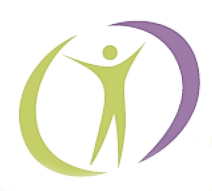 Wer wir sindWir sind eine Gemeinschaftspraxis mit dem breiten Spektrum einer internistisch-hausärztlichen Praxis ergänzt durch einen diabetologischen Schwerpunkt.Was wir Ihnen bietenDas angenehme Arbeiten in einem fröhlichen, netten und intakten TeamEine leistungsgerechte VergütungIhre AufgabenAlle Tätigkeitsbereiche einer Diabetesassistentin mit Schwerpunkt in unserer Fußambulanz:Eigenständige Wundversorgung in Zusammenarbeit mit den behandelnden ÄrztinnenBetreuung von Typ 1 und Typ 2 Diabetikern im Rahmen des DMPDurchführung von Schulungen für Typ 2 Diabetikern mit und ohne InsulintherapieBetreuung von GestationsdiabetikerinnenErfahrungen mit CSII/CGM/FGM wären optimalIhr ProfilSie sind freundlich im Umgang mit Menschen, zuverlässig, arbeiten selbständig aber dennoch gerne im Team, sind sicher im Umgang mit Praxis-EDV und bereit sich in neue Arbeitsbereiche einzuarbeiten.Ansprechpartner für BewerbungHaben wir Ihr Interesse geweckt? Dann freuen wir uns auf Ihre Bewerbung!Frau Dr. Christiane Strempel
E-Mail Adresse: dr.christiane.strempel@gmail.com